Directions: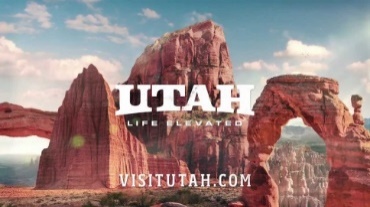 With your group, you will fill out the destination sheet below to find out all about your destination and what you need to know in order to make a good advertising campaign for it. If you have 3 in your group, you will choose 3 types of advertising from the list below. If you have 2 in your group, you will choose two and share the responsibilities of the job you do not have. Billboard – A billboard is created on provided poster board. You can used elements printed from the computer, and you can also hand draw or cut out items to put on your billboard. It must contain your destination name, slogan, and a few essential points about the destination. It must also have artwork.Flyer – A flyer is created in Word on a portrait page. There is a step by step video that will show you all the elements for creating a flyer. There will be features in Word you have never used before, so watch the video closely!Brochure – A brochure is created in Publisher. Brochures are created to let possible travelers know all about the area. It can include images of the location, attractions, restaurants, hotels, and maps. To create it in Publisher, open the template saved in the Staycation folder and watch the video in the Staycation folder to learn how to change it for your needs.Television Commercial –All video taping and editing must come from your own resources, though you may borrow a phone tripod from me. Use your phone as a camera and any free aps online to assist you. If, amongst your group, you do not have the know-how to do this, do not choose this option. Your commercial must be at least 30 seconds, and must include your destination name, slogan, and reasons to visit. Persuade those watching to choose your destination! You may also use stop animation if you like. You will need to have Google Docs installed on your phone to upload it. Directions in the Staycation folder.Radio Commercial – If you choose to create a radio commercial, you will want to use Audacity. You can borrow a microphone from Mrs. Rees. OR, you can use the recording device on your phone if you have an app for it. A radio commercial MUST contain a musical jingle that your team has created, as well as a slogan. It must be 15-30 seconds long. There are step by step instructions in the Staycation folder.Youtube Video – If you choose to do a Youtube video you must actually post it to Youtube using an account you create or that someone in your group has. You can do your filming in class or outside of class. Again—do not choose this if you do not have in your group the know-how to do it. You will not be provided with a camera. Your video must include your destination, slogan, and a persuasive argument to visit. Videos must be at least 2 minutes long.Slideshow Ad – This is an ad created in PowerPoint. You may create it using at least 5 slides. Set the timing (in transitions) to automatic so that the slides go through on their own, then save it as a show file so it runs like a movie. Your ad must include your destination, slogan, and reasons to visit. Directions in the Staycation folder.Website – Using the login on your cover page, you can create a website on Weebly for your location. Weebly allows you to drag and drop elements to it’s easy to use. Full video instructions available in the Staycation folder. See http://traveltroveogden.weebly.com/ for an example of what you will create.Which three are you going to do? Please circle.Skill InventoryAs a group, discuss what skills you already have. This can help you decide which type of ads you would like to do, playing to the strengths of your group. Can anyone in your group do the following things? If they can, sign initials next to the skill.Our AdsNow that you know your strengths, choose which ad types you will doing. Circle three if there are 4 in your group, and 2 if there are 3 in your group. You MAY do more than the requirement for extra pay.What is your JOB?Now that you know your skills, it’s time to decide who is doing what to complete the project. Below is a list of all the things you will have to do. Each person must initial what they are responsible for in this project. It does not necessarily have to be even—some jobs are bigger than others. But make sure everyone has plenty to do! Not all of these will be applicable to your group—just pick the ones that apply to the types of ads you are doing. Grading RubricAs you are completing each ad, use the following checklist to ensure you have included all requirements. Ads will only be given a “10” if they meet ALL the requirements for it’s type. Please refer to the videos in the Staycation folder for instructions on how to do each ad. Ads are listed here in order of value—the first pays the least and the last pays the most.Destination ResearchName of Destination: __________________________________________________How far from Salt Lake: __________________________________________Nearest Hotels:  (find one hotel of each level nearby with good reviews)			_____________________________			_____________________________			_____________________________Nearby attractions to visit: Target Market: What type of people (within Utah) would be interested in this destination?__________________________________________________________________________List of reasons why visit there:Other notes:Career InventoryDuring your research, what are some careers you have discovered that would be necessary to make someone’s stay at a Utah destination complete? Keep a running list throughout the project whenever you find another career in this industry. Presentation PlanThe Presentation is worth 15% of your overall group grade. Your presentation, including your ad, should last no longer than 5 minutes total.  Here are some steps to help you plan.Presentation Planner: _____________________		Main Spokesperson: ___________________Personal InventoryName: _________________________________________ Name: _________________________________________Name: _________________________________________Name: _________________________________________Has a Youtube AccountIs funnyIs confident using AudacityCan upload videosLikes to be in front of an audienceLikes using PowerPointHas a phone/ipod/ipadHas a good speaking voiceLikes using Print ShopHas made videos on an app beforeLikes to be in chargeHas an outgoing personalityLikes to writeIs organizedGood at using scissors and glueIs a good artistsIs good at using the internetHas an artistic eyeGood at following directionsIs a good singerIs reliable and dependableFlyerSlideshowBillboardRadioBrochureCommercialYoutube AdWebsiteAll GroupsAll GroupsType of Ad/NameFill out destination pageAd 1:Design logo in PPTAd 1:Keep everyone on taskCreator:Daily directionsAd 2:Fill out Career InventoryAd 2:Look up & save imagesCreator:Assist with LogoAd 3:Keep track of the packetAd 3:Report roll each dayCreatorEnsure Grading Rubric is filled out for all adsAd 4: (optional)Turn in packetAd 4: (optional)Plan & Write presentationCreatorMain presenterOverall HelperBillboardBillboardBillboardBillboardBillboardBillboardTitle (computer printed or Silhouette cut)Title (computer printed or Silhouette cut)At least three imagesLogoLogoInformationSloganSloganSlideshowSlideshowSlideshowSlideshowSlideshowSlideshowAt least 5 slidesAt least 5 slidesMusic plays automatically on ALL slidesBackground color or imageBackground color or imageSlides advance automaticallyTransitions between every slideTransitions between every slideSaved as a SHOW fileText and information includedText and information includedNo more than 10 picturesBrochureBrochureBrochureBrochureBrochureBrochureFilled out on both sides, six panelsFilled out on both sides, six panelsAt least ½ of content is textNo more than 12 imagesNo more than 12 imagesLogo and sloganEach panel unique (not one big pic except first page)Each panel unique (not one big pic except first page)TitleUses PublisherUses PublisherContact info (make it up. Use your website if you have one.)Radio AdRadio AdRadio AdRadio AdRadio AdRadio AdAd is pre-written and attached15-30 seconds long15-30 seconds longMusic in backgroundEdited in audio editor (audacity or similar)Edited in audio editor (audacity or similar)Includes a jingleSound effectSound effectFlyerFlyerFlyerFlyerFlyerFlyerBorderBorderLogoAttention Grabbing Headline (Wordart)Attention Grabbing Headline (Wordart)SloganAt least one imageAt least one imageText BoxBulletsBulletsShapeWebsiteWebsiteWebsiteWebsiteWebsiteWebsiteTitle, images and three subcategoriesTitle, images and three subcategoriesYoutube video inserted (yours or another)Additional pages—maps, about us, attractions (at least)Additional pages—maps, about us, attractions (at least)At least five imagesOutside link to another pageOutside link to another pageLogo and SloganTitle, images and three subcategoriesTitle, images and three subcategoriesContact Information (make it up!)CommercialCommercialCommercialCommercialCommercialCommercialPlanned in advance—not clearly “on the fly”Planned in advance—not clearly “on the fly”Shared to Rees through Google Drive or in Rees Hand-in (not stuck on your phone!)Edited in some way (for a 10)Edited in some way (for a 10)30 seconds to 1 min longYoutube AdYoutube AdYoutube AdYoutube AdYoutube AdYoutube AdEdited in some way (for a 10)Edited in some way (for a 10)1 – 3 min longActually uploaded to YoutubeActually uploaded to YoutubeTurned into shortcut and turned inAttractionNotesStepsYour PlanIntroduction/attention getter:Ask a questionTake a pollSing a songShow a video or play a songGive a statisticTell a storyAsk the audience to imagine a scenarioGive a famous quoteGreet the audienceIntroduce yourself and your team and greet the classGive title and introduce subjectExplain what your location is and interesting facts about it. DO NOT just read your destination sheet!Show your adShowing ads is more effective than print ads—so if you have a video, radio ad, etc—that is the best on to show.Which add are you showing?Conclude your presentation by persuading the audience to go to your location.What did you learn from this project?What did your group excel at?What could you have done better?What did you personally contribute to your project?What did you learn from this project?What did your group excel at?What could you have done better?What did you personally contribute to your project?What did you learn from this project?What did your group excel at?What could you have done better?What did you personally contribute to your project?What did you learn from this project?What did your group excel at?What could you have done better?What did you personally contribute to your project?